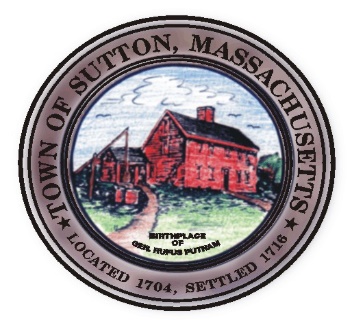                BUILDING DEPARTMENT FEE SCHEDULES*Multi-family/Duplex style structures require separate permits for each Unit.                 WIRING DEPARTMENT FEE SCHEDULE*Each Unit requires a separate permit               PLUMBING DEPARTMENT FEE SCHEDULE                 GAS DEPARTMENT FEE SCHEDULE*Multi Family or Duplex units must file separate permits for each UnitCommercial Permit$10/$1000.00 or $150.00 minimum.Plan Review$100.00Cell Tower$10/$1000.00 or $1500.00 minimumResidential Permit per Unit*$8 /$1000.00 or $100.00 minimum.Pool Permit$100.00Siding, Roofing, Doors,or Window Permits$100.00 ea.Demolition permit$100.00Solid Burning Appliances$100.00Sheet Metal Permit$8 / $1000 or $100.00 minimumSheds$100.00Signage: Temporary$50.00                  Permanent$150.00                Residential Home Business (by Sp. P.)$50.00Miscellaneous$8 / $1000.00 or $100.00 minimumWork done without a permitFee DoubledRe-inspection Fee$50.00Residential New Construction or 3 Inspections$150.00Duplex/ Multi-Family* $150.00 per Unit Residential Addns/Renov (2 inspections)                             $75.00Add’l Wiring for Circuits$75.00Swimming Pools (2 inspections)$100.00Residential Solar: Roof Top$150.00                                   Grnd Mount (includes Trench)$200.00 Heating systems$75.00Garages$75.00Alarm systems, smoke and security$75.00Services: Temporary$75.00                 Upgrades$75.00                 Panel Install, new and or replacement$75.00Residential Car Charging Station/Power Wall$75.00Air Conditioner’s / Mini Splits$75.00 First Unit, $50.00 ea. Add’lMiscellaneous$75.00Commercial New Construction$200.00 + 2% of the Contract PriceCommercial Service, new and or upgrade$75.00Commercial Additions, Alterations, or repairs$100.00 + 2% of the Contract PriceSignage: Replacement$75.00                 New( Includes Trench)$125.00Data/Voice/Low Voltage/Security$100.00 +2% of the Contract PriceCarnivals/Fairs/Tents$75.00Solar Fields (Commercial)$200.00 + 2% of the Contract PriceCommercial Maintenance Permit$150.00Commercial Minimum Fee$75.00 + 2% of Contract priceCommercial Car Charging station per Unit $100.00 + 2% of the Contract PriceCode Violation/ Re-inspection Fee$50.00Additional Inspections$50.00Emergency Inspection after hours and weekends     both Residential and Commercial$200.00Work performed without a permitFee DoubledResidential New Construction per Dwelling Unit*$75.00 + $10.00 per FXResidential Addn’s/ Remodels/ Replacements $75.00 + $10.00 per FXSewer Tie-ins$50.00Single FX$75.00 + $10 Electric and Gas Hot Water Heaters$75.00 + $10Commercial/Industrial New Construction per unit$100.00 + 3% of the Contract PriceCommercial replacement/remodel per unit**$100.00 + 3% of the Contract PriceCommercial Single Fixture$100.00 + 3% of the Contract PriceTest $100.00 + 3% of the Contract PricePlan Review$50.00Code Violations/ Re-inspection Fee or Addition inspections Residential and Commercial$50.00Work performed without a permitFee DoubledResidential New Construction per Dwelling Unit*$75.00 + $10.00 per FXGas Hot Water Htr$75.00 + $10.00 per FXSingle Fixture Replacement$75.00 + $10.00 Commercial New Construction per Unit$100.00 + 3% of the Contract PriceCommercial Renovation / Additions per Unit$100.00 + 3% of the Contract PriceU/Ground line Tank to Building$100.00 + 3% of the Contract PriceElevated Gas Pressure Test$100.00 + 3% of the Contract PricePlan Review$50.00Reinspection/Additional Inspection$50.00Work performed without a permitFee Doubled